PROGRAMA DO GOVERNO PARANÁ SEM DORFarmácia Especial Municipal de São José dos Pinhais Rua: Veríssimo Marques, 500 – CentroTelefone: 3381-6953Funcionamento: segunda-feira à sexta-feira das 08 horas às 17 horasFechamento para balanço: ultimo dia útil do mêsMEDICAMENTOS CONTEMPLADOS: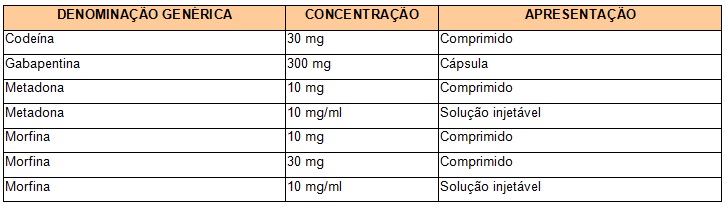 Medicamentos com liberação imediata com a presença do farmacêutico!CID: R521 - Dor crônica intratável R522 - Outra dor crônicaDOCUMENTOS MÉDICOS NECESSÁRIOS:- LME + Cópia- Prescrição médica em duas vias- Termo de Esclarecimento sobre a MedicaçãoDOCUMENTOS PESSOAIS NECESSÁRIOS:- Cópia de RG e CPF- Cópia do Cartão Nacional do SUS- Cópia do Comprovante de ResidênciaEXAMES NECESSÁRIOS: